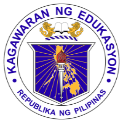 	GRADES 1 to 12	DAILY LESSON LOGSchool:Grade Level:IV	GRADES 1 to 12	DAILY LESSON LOGTeacher:File created by Sir BIENVINIDO C. CRUZ JRLearning Area:EPP	GRADES 1 to 12	DAILY LESSON LOGTeaching Dates and Time:MARCH 9 – 13, 2020 (WEEK 8)Quarter:4th QUARTERMONDAYTUESDAYWEDNESDAYTHURSDAYFRIDAYI.LAYUNINPamantayang PangnilalamanNaipapamalas ang pang-unawa sa batayang kaalaman at kasanayan sa pagsusukat sa pagbuo ng mga kapakipakinabang na gawaing pang-industriya at ang maitutulong nito sa pag-unlad ng isang pamayanan.Naipapamalas ang pang-unawa sa batayang kaalaman at kasanayan sa pagsusukat sa pagbuo ng mga kapakipakinabang na gawaing pang-industriya at ang maitutulong nito sa pag-unlad ng isang pamayanan.Naipapamalas ang pang-unawa sa batayang kaalaman at kasanayan sa pagsusukat sa pagbuo ng mga kapakipakinabang na gawaing pang-industriya at ang maitutulong nito sa pag-unlad ng isang pamayanan.Naipapamalas ang pang-unawa sa batayang kaalaman at kasanayan sa pagsusukat sa pagbuo ng mga kapakipakinabang na gawaing pang-industriya at ang maitutulong nito sa pag-unlad ng isang pamayanan.Naipapamalas ang pang-unawa sa batayang kaalaman at kasanayan sa pagsusukat sa pagbuo ng mga kapakipakinabang na gawaing pang-industriya at ang maitutulong nito sa pag-unlad ng isang pamayanan.Pamantayang PangganapNaisasagawa nang may kasanayan sa pagsusukat at pagpapahalaga sa mga batayang gawain sa sining pang-industriya na makapagpapaunlad sa kabuhayan ng sariling pamyanan.Naisasagawa nang may kasanayan sa pagsusukat at pagpapahalaga sa mga batayang gawain sa sining pang-industriya na makapagpapaunlad sa kabuhayan ng sariling pamyanan.Naisasagawa nang may kasanayan sa pagsusukat at pagpapahalaga sa mga batayang gawain sa sining pang-industriya na makapagpapaunlad sa kabuhayan ng sariling pamyanan.Naisasagawa nang may kasanayan sa pagsusukat at pagpapahalaga sa mga batayang gawain sa sining pang-industriya na makapagpapaunlad sa kabuhayan ng sariling pamyanan.Naisasagawa nang may kasanayan sa pagsusukat at pagpapahalaga sa mga batayang gawain sa sining pang-industriya na makapagpapaunlad sa kabuhayan ng sariling pamyanan.       C.     Mga Kasanayan sa         Pagkatuto( Isulat ang code sa bawat kasanayan)EPP4IA-Oh-71. Naipamamalas ang kakayahan sa pagtutuos ng puhunan, gastos,at kinita2. Nakapagtutuos ng puhunan, gastos, at kinita3. Naipakikita ang tamang katuturan at kahalagahan ng pagtutuos.EPP4IA-Oi-81. Naipakikita ang kasanayan sa pagpaplano ng proyekto gamit angnaunang kinita2. Nakagagawa ng plano ng proyekto gamit ang naunang kinita3. Napahahalagahan ang pagpaplano ng proyekto gamit ang naunangkinitaEPP4IA-Oi-81. Naipakikita ang kasanayan sa pagpaplano ng proyekto gamit angnaunang kinita2. Nakagagawa ng plano ng proyekto gamit ang naunang kinita3. Napahahalagahan ang pagpaplano ng proyekto gamit ang naunangkinitaEPP4IA- Oi-91. Naibabahagi ang mga pag-iingat at pagmamalasakit sa kapaligiransa pagpaplano at pagbuo ng produkto tungo sa patuloy na pagunlad2. Naisasaalang-alang ang pag-iingat at pagmamalasakit sakapaligiran sa pagpaplano at pagbuo ng produkto tungo sa patuloyna pag-unlad at3. Napahahalagahan nang may pagmamalasakit sa kapaligirantungkol sa pagpaplano at pagbuo ng produkto tungo sa patuloy napag-unladEPP4IA- Oi-91. Naibabahagi ang mga pag-iingat at pagmamalasakit sa kapaligiransa pagpaplano at pagbuo ng produkto tungo sa patuloy na pagunlad2. Naisasaalang-alang ang pag-iingat at pagmamalasakit sakapaligiran sa pagpaplano at pagbuo ng produkto tungo sa patuloyna pag-unlad at3. Napahahalagahan nang may pagmamalasakit sa kapaligirantungkol sa pagpaplano at pagbuo ng produkto tungo sa patuloy napag-unladNILALAMAN     ( Subject Matter)Pagtutuos ng Puhunan, Gastos, at KinitaPagpaplano ng Proyekto Gamit ang NaunangKinitaPagpaplano ng Proyekto Gamit ang NaunangKinitaPagsasaalang-alang ng Pag-iingat at PagmamalaSakit sa Kapaligiran sa Pagpaplano at Pagbubuong Produkto tungo sa Patuloy na Pag-unladPagsasaalang-alang ng Pag-iingat at PagmamalaSakit sa Kapaligiran sa Pagpaplano at Pagbubuong Produkto tungo sa Patuloy na Pag-unladKAGAMITANG PANTUROSanggunianMga pahina sa Gabay sa Pagtuturo246-247248-249248-249250-251250-251Mga pahina sa Kagamitang Pang Mag-Aaral529-532533-536533-536537-539537-539Mga pahina sa TeksbukKaragdagang kagamitan mula sa  LRDMSIba pang Kagamitang PanturoPower point presentationPower point presentationPower point presentationPower point presentationPower point presentationPAMAMARAANA.  Balik –Aral sa nakaraang Aralin o pasimula sa bagong aralin( Drill/Review/ Unlocking of Difficulties) Panimulang Pagtatasa1. Ano-ano ang mga paraan sa pagtutuos ng puhunan, gastos, atkinita?2. Paano ang tamang paraan ng pagtutuos ng puhunan, gastos, atkinita?Panimulang Pagtatasa1.Bakit gumawa ng plano sa proyekto?2. Paano gumawa ng plano ng proyekto gamit ang naunang kinita? Panimulang Pagtatasa1.Bakit gumawa ng plano sa proyekto?2. Paano gumawa ng plano ng proyekto gamit ang naunang kinita?Panimulang PagtatasaPanimulang PagtatasaB.  Paghahabi sa layunin ng    aralin(Motivation) Pagganyak1. Ano-ano ang mga paraan sa pagtutuos ng puhunan, gastos, atkinita?2. Paano ang tamang paraan ng pagtutuos ng puhunan, gastos, atkinita?PagganyakPagpapakita ng mga larawang maaaring mapagkakitaan gamitang naunang kinita sa mga proyektong ginawa tulad ng pamaypay,head band, at iba pa.PagganyakPagpapakita ng mga larawang maaaring mapagkakitaan gamitang naunang kinita sa mga proyektong ginawa tulad ng pamaypay,head band, at iba pa.Original File Submitted and Formatted by DepEd Club Member - visit depedclub.com for morePagganyakIpaawit sa mga mag-aaral ang kantang Kapaligiran. Pagkatapositanong ang sumusunod:1. Ano-ano ang dapat gawin para mapag-ingatan ang kapaligiran?2. Ano-ano ang mga produkto ang maaaring magawa mula samateryales na makikita sa paligid?3. Bakit kailangang magkaroon ng pagmamalasakit sa atingkapaligiran?PagganyakIpaawit sa mga mag-aaral ang kantang Kapaligiran. Pagkatapositanong ang sumusunod:1. Ano-ano ang dapat gawin para mapag-ingatan ang kapaligiran?2. Ano-ano ang mga produkto ang maaaring magawa mula samateryales na makikita sa paligid?3. Bakit kailangang magkaroon ng pagmamalasakit sa atingkapaligiran?C. Pag- uugnay ng mga halimbawa sa bagong aralin( Presentation)PaglalahadIpabasa sa mga mag-aaral ang Linangin Natin. Gabayan silaupang masagot ang kanilang mga katanungan.Palawakin ang talakayan at ipahayag nang mabuti sa mga magaaralang kahalagahan ng puhunan at kinita.Kapag natapos mo nang ipaliwanag ang konsepto ng aralinat naintindihan na ng mga mag-aaral kung paano ang tamangpagtutuos ng puhunan at kinita, bigyan ng manila paper ang mgamag-aaral, hatiin sila sa anim na grupo at ipagawa ang gawain Ana makikita sa LM. Ipaulat sa mga mag-aaral ang kinalabasan ngkanilang ginawa. PaglalahadPatnubayan ang mga mag-aaral sa pagbuo ng planongpamproyekto sa pamamagitan ng sumusunod na balangkas:I. Pangalan ng ProyektoII. Mga LayuninIII. Mga KagamitanIV. Pamamaraan sa PaggawaPangkatin ang mga mag-aaral ayon sa kanilang napilingproyekto. Ipaunawa sa kanila ang kahalagahan ng plano ng proyekto.Magpakitang gawa sa pagpaplano ng proyekto.PaglalahadPatnubayan ang mga mag-aaral sa pagbuo ng planongpamproyekto sa pamamagitan ng sumusunod na balangkas:I. Pangalan ng ProyektoII. Mga LayuninIII. Mga KagamitanIV. Pamamaraan sa PaggawaPangkatin ang mga mag-aaral ayon sa kanilang napilingproyekto. Ipaunawa sa kanila ang kahalagahan ng plano ng proyekto.Magpakitang gawa sa pagpaplano ng proyekto. PaglalahadUmpisahan ang talakayan sa pamamagitan ng pagpapakita ngiba’t ibang larawan ng kapaligiran. Tanungin ang mga mag-aaraltungkol sa mga nakita nilang larawan. Hayaan silang magbigay ngmga puna tungkol dito.Tanggapin ang kanilang mga sagot. Isulat itosa pisara.Ipasalaysay sa mga mag-aaral ang mga dahilan kung bakit ginagawaito sa ating kapaligiran. Hayaang mag-isip ang mga bata.Ipabasa sa mga mag-aaral ang Linangin Natin sa LM at talakayinito. Ipaunawa sa mga mag-aaral ang kahalagahan ng pag-iingat atpagmamalasakit sa kapaligiran.PaglalahadUmpisahan ang talakayan sa pamamagitan ng pagpapakita ngiba’t ibang larawan ng kapaligiran. Tanungin ang mga mag-aaraltungkol sa mga nakita nilang larawan. Hayaan silang magbigay ngmga puna tungkol dito.Tanggapin ang kanilang mga sagot. Isulat itosa pisara.Ipasalaysay sa mga mag-aaral ang mga dahilan kung bakit ginagawaito sa ating kapaligiran. Hayaang mag-isip ang mga bata.Ipabasa sa mga mag-aaral ang Linangin Natin sa LM at talakayinito. Ipaunawa sa mga mag-aaral ang kahalagahan ng pag-iingat atpagmamalasakit sa kapaligiran. D. Pagtatalakay ng bagong konsepto at paglalahad ng bagong kasanayan No. I        (Modeling)Pagpapalalim ng KaalamanIpagawa sa mga mag-aaral ang Gawain A sa LM. Ipatuos kungmagkano ang kinitaPagpapalalim ng Kaalaman1. Gamit ang hakbang sa pagbuo ng plano ng proyekto, planuhinang proyekto gamit ang unang kinita sa pagtitinda. Balikanang nakaraang aralin para makita ang listahan ng kinita2. Sagutan ang sumusunod na talaan.Pangalan:_____________ Baitang Pangkat:____________Pangalan ng proyekto_________________________Petsa:_____________________-I. Proyekto BilangII. LayuninIII. SketchIV. Talaan ng MateryalesV. Hakbang sa PaggawaVI. Talaan ng KasangkapanPagpapalalim ng Kaalaman1. Gamit ang hakbang sa pagbuo ng plano ng proyekto, planuhinang proyekto gamit ang unang kinita sa pagtitinda. Balikanang nakaraang aralin para makita ang listahan ng kinita2. Sagutan ang sumusunod na talaan.Pangalan:_____________ Baitang Pangkat:____________Pangalan ng proyekto_________________________Petsa:_____________________-I. Proyekto BilangII. LayuninIII. SketchIV. Talaan ng MateryalesV. Hakbang sa PaggawaVI. Talaan ng KasangkapanPagpapalalim ng Kaalaman1. Gamit ang litratong nakadisplay, gabayan ang mga mag-aaralsa pagbuo ng 5-10 pangungusap na nagsasaad kung paanoiingatan ang kapaligiran.2. Dalhin ang mga mag-aaral sa hardin. Ipamasid sa kanila kungano-anong mga halaman, puno, at damuhan ang maaaringgamitin sa pagbuo ng proyekto. Pagpapalalim ng Kaalaman1. Gamit ang litratong nakadisplay, gabayan ang mga mag-aaralsa pagbuo ng 5-10 pangungusap na nagsasaad kung paanoiingatan ang kapaligiran.2. Dalhin ang mga mag-aaral sa hardin. Ipamasid sa kanila kungano-anong mga halaman, puno, at damuhan ang maaaringgamitin sa pagbuo ng proyekto.)E. Pagtatalakay ng bagong konsepto at paglalahad ng bagong kasanayan No. 2.( Guided Practice)F. Paglilinang sa Kabihasan(Tungo sa  Formative Assessment )( Independent Practice )G. Paglalapat ng aralin sa pang araw araw na buhay ( Application/Valuing)PAGSASANIBAng araling ito ay maaaring mong isanib sa Matematika.PAGSASANIBPagkakaroon ng moralidad sa paggawa.Pagiging masikap at matiyaga upang matapos ang gawain.PAGSASANIBPagkakaroon ng moralidad sa paggawa.Pagiging masikap at matiyaga upang matapos ang gawain.PAGSASANIB ESP at APPAGSASANIB ESP at APH. Paglalahat ng Aralin( Generalization)PaglalahatKung ikaw ay kikita sa mga ibinenta mong proyekto, paanomapapahalagahan ang perang kinita mo?Paglalahat1. Ano ang dapat tandaan sa pagbuo ng plano ng proyekto?2. Tumawag ng ilang mag-aaral ipasabi kung ano-ano anghakbang sa pagbuo ng plano ng proyekto.Paglalahat1. Ano ang dapat tandaan sa pagbuo ng plano ng proyekto?2. Tumawag ng ilang mag-aaral ipasabi kung ano-ano anghakbang sa pagbuo ng plano ng proyekto.PaglalahatItanong sa mga bata kung ano-ano ang dapat isaalang-alangsa pag-iingat at pagmamalasakit sa kapaligiran sa pagpaplano atpagbuo ng produkto tungo sa patuloy na pag-unlad. PaglalahatItanong sa mga bata kung ano-ano ang dapat isaalang-alangsa pag-iingat at pagmamalasakit sa kapaligiran sa pagpaplano atpagbuo ng produkto tungo sa patuloy na pag-unlad.I. Pagtataya ng Aralin PagtatayaIpagawa sa mga mag-aaral ang Gawain B na makikita sa LM.Ipaunawa sa kanila kung paano nila sasagutan ito.Pagtataya  Ibigay ang tamang sagot._____1. Dito makikita ang halaga na kakailanganin sa pagbuo ng proyekto._____2. Nagsasabi kung ano ang pangalan ng proyekto._____3. Ito ang itsura ng natapos na proyekto._____4. Dito makikita ang kagamitan sa pagbuo ng proyekto._____5.NagsasabiPagtataya  Ibigay ang tamang sagot._____1. Dito makikita ang halaga na kakailanganin sa pagbuo ng proyekto._____2. Nagsasabi kung ano ang pangalan ng proyekto._____3. Ito ang itsura ng natapos na proyekto._____4. Dito makikita ang kagamitan sa pagbuo ng proyekto._____5.Nagsasabi Pagtatayaa. Magtala ng maaari mong imungkahi para sa wastong pag-iingat sa kapaligiran.b.  Pasagutan ang Gawin Natin at gabayan ang mga bata sapagsasagawa nito.Pagtatayaa. Magtala ng maaari mong imungkahi para sa wastong pag-iingat sa kapaligiran.b.  Pasagutan ang Gawin Natin at gabayan ang mga bata sapagsasagawa nito.J. Karagdagang gawain para sa takdang aralin( Assignment)Pagpapayaman ng GawainIpagawa sa mga mag-aaral mga gawain sa Pagyamanin Natin A atB. Maaari mong ipagawa ito sa bahay bilang takdang-aralin.Pagpapayaman ng GawainMagsaliksik sa wastong pag-iingat at pagmamalasakit sa kapaligiranPagpapayaman ng GawainMagsaliksik sa wastong pag-iingat at pagmamalasakit sa kapaligiran Pagpapayaman ng GawainMagpagawa ng mga repleksiyon sa iyong mga mag-aaral tungkolsa pagmamalasakit sa kapaligiran. Ipagawa ito sa isang illustrationboard na may kasamang larawan.Pagpapayaman ng GawainMagpagawa ng mga repleksiyon sa iyong mga mag-aaral tungkolsa pagmamalasakit sa kapaligiran. Ipagawa ito sa isang illustrationboard na may kasamang larawan.V. MGA TALAVI. PAGNINILAYA. Bilang ng mag-aaral na nakakuha ng 80% sa pagtataya.B. Bilang ng mga-aaral na nangangailangan ng iba pang gawain para sa remediationC. Nakatulong ba ang remediation? Bilang ng mag-aaral na nakaunawa sa aralin.D. Bilang ng mga mag-aaral na magpapatuloy sa remediationE. Alin sa mga istratehiyang pagtuturo ang nakatulong ng lubos? Paano ito nakatulong?Stratehiyang dapat gamitin:__Koaborasyon__Pangkatang Gawain__ANA / KWL__Fishbone Planner__Sanhi at Bunga__Paint Me A Picture__Event Map__Decision Chart__Data Retrieval Chart__I –Search__DiscussionStratehiyang dapat gamitin:__Koaborasyon__Pangkatang Gawain__ANA / KWL__Fishbone Planner__Sanhi at Bunga__Paint Me A Picture__Event Map__Decision Chart__Data Retrieval Chart__I –Search__DiscussionStratehiyang dapat gamitin:__Koaborasyon__Pangkatang Gawain__ANA / KWL__Fishbone Planner__Sanhi at Bunga__Paint Me A Picture__Event Map__Decision Chart__Data Retrieval Chart__I –Search__DiscussionStratehiyang dapat gamitin:__Koaborasyon__Pangkatang Gawain__ANA / KWL__Fishbone Planner__Sanhi at Bunga__Paint Me A Picture__Event Map__Decision Chart__Data Retrieval Chart__I –Search__DiscussionStratehiyang dapat gamitin:__Koaborasyon__Pangkatang Gawain__ANA / KWL__Fishbone Planner__Sanhi at Bunga__Paint Me A Picture__Event Map__Decision Chart__Data Retrieval Chart__I –Search__DiscussionF. Anong suliranin ang aking naranasan na nasolusyunan sa tulong ng aking punungguro at superbisor?Mga Suliraning aking naranasan:__Kakulangan sa makabagong kagamitang panturo.__Di-magandang pag-uugali ng mga bata.__Mapanupil/mapang-aping mga bata__Kakulangan sa Kahandaan ng mga bata lalo na sa pagbabasa.__Kakulangan ng guro sa kaalaman ng makabagong teknolohiya__Kamalayang makadayuhanMga Suliraning aking naranasan:__Kakulangan sa makabagong kagamitang panturo.__Di-magandang pag-uugali ng mga bata.__Mapanupil/mapang-aping mga bata__Kakulangan sa Kahandaan ng mga bata lalo na sa pagbabasa.__Kakulangan ng guro sa kaalaman ng makabagong teknolohiya__Kamalayang makadayuhanMga Suliraning aking naranasan:__Kakulangan sa makabagong kagamitang panturo.__Di-magandang pag-uugali ng mga bata.__Mapanupil/mapang-aping mga bata__Kakulangan sa Kahandaan ng mga bata lalo na sa pagbabasa.__Kakulangan ng guro sa kaalaman ng makabagong teknolohiya__Kamalayang makadayuhanMga Suliraning aking naranasan:__Kakulangan sa makabagong kagamitang panturo.__Di-magandang pag-uugali ng mga bata.__Mapanupil/mapang-aping mga bata__Kakulangan sa Kahandaan ng mga bata lalo na sa pagbabasa.__Kakulangan ng guro sa kaalaman ng makabagong teknolohiya__Kamalayang makadayuhanMga Suliraning aking naranasan:__Kakulangan sa makabagong kagamitang panturo.__Di-magandang pag-uugali ng mga bata.__Mapanupil/mapang-aping mga bata__Kakulangan sa Kahandaan ng mga bata lalo na sa pagbabasa.__Kakulangan ng guro sa kaalaman ng makabagong teknolohiya__Kamalayang makadayuhanG. Anong kagamitan ang aking nadibuho na nais kong ibahagi sa mga kapwa ko guro?__Pagpapanuod ng video presentation__Paggamit ng Big Book__Community Language Learning__Ang “Suggestopedia”__ Ang pagkatutong Task Based__Instraksyunal na material__Pagpapanuod ng video presentation__Paggamit ng Big Book__Community Language Learning__Ang “Suggestopedia”__ Ang pagkatutong Task Based__Instraksyunal na material__Pagpapanuod ng video presentation__Paggamit ng Big Book__Community Language Learning__Ang “Suggestopedia”__ Ang pagkatutong Task Based__Instraksyunal na material__Pagpapanuod ng video presentation__Paggamit ng Big Book__Community Language Learning__Ang “Suggestopedia”__ Ang pagkatutong Task Based__Instraksyunal na material__Pagpapanuod ng video presentation__Paggamit ng Big Book__Community Language Learning__Ang “Suggestopedia”__ Ang pagkatutong Task Based__Instraksyunal na material